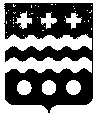 ДУМА МОЛОКОВСКОГО МУНИЦИПАЛЬНОГО ОКРУГАТВЕРСКОЙ ОБЛАСТИРЕШЕНИЕОб исполнении бюджета  Городского поселения – поселок Молоково за 9 месяцев 2021 года       В соответствии со ст.9 Бюджетного кодекса Российской Федерации, ст.52 Федерального закона от 06.10.2003г. №131-ФЗ «Об общих принципах организации местного самоуправления в Российской Федерации», Дума  РЕШИЛА:1.Принять к сведению основные итоги исполнения бюджета Городского поселения – поселок Молоково Молоковского района за 9 месяцев 2021 года по доходам в сумме 6 382,7 тыс. руб.,  по расходам в сумме 6 362,6 тыс. руб., с превышением доходов над расходами в сумме 20,1 тыс. руб.2. Принять к сведению исполнение бюджета Городского поселения – поселок Молоково Молоковского района за 9 месяцев 2021 года:по источникам финансирования дефицита бюджета согласно приложению 1 к настоящему решению;по поступлению доходов бюджета согласно приложению 2 к настоящему решению;по распределению бюджетных ассигнований бюджета Городского поселения – поселок Молоково по разделам и подразделам классификации расходов бюджета   согласно приложению 3 к настоящему решению.3. Настоящее решение вступает в силу с момента подписания и подлежит немедленному обнародованию.Председатель Думы Молоковскогомуниципального округа                                                                     Л.А. Бойцова                                                                      19.11.2021№ 27пгт  МолоковоПриложение № 1
к Решению Думы Молоковского 
муниципального округа № 27 от 19.11.2021 г.
«Об исполнении бюджета Городского поселения –
 поселок Молоково за 9 месяцев  2021 года»                                                  Приложение № 1
к Решению Думы Молоковского 
муниципального округа № 27 от 19.11.2021 г.
«Об исполнении бюджета Городского поселения –
 поселок Молоково за 9 месяцев  2021 года»                                                  Приложение № 1
к Решению Думы Молоковского 
муниципального округа № 27 от 19.11.2021 г.
«Об исполнении бюджета Городского поселения –
 поселок Молоково за 9 месяцев  2021 года»                                                  Приложение № 1
к Решению Думы Молоковского 
муниципального округа № 27 от 19.11.2021 г.
«Об исполнении бюджета Городского поселения –
 поселок Молоково за 9 месяцев  2021 года»                                                  Источники финансирования дефицита бюджета Городского поселения – поселок Молоково за 9 месяцев 2021 года по кодам классификации источников финансирования дефицита бюджетаИсточники финансирования дефицита бюджета Городского поселения – поселок Молоково за 9 месяцев 2021 года по кодам классификации источников финансирования дефицита бюджетаИсточники финансирования дефицита бюджета Городского поселения – поселок Молоково за 9 месяцев 2021 года по кодам классификации источников финансирования дефицита бюджетаИсточники финансирования дефицита бюджета Городского поселения – поселок Молоково за 9 месяцев 2021 года по кодам классификации источников финансирования дефицита бюджетаЕдиница измерения: тыс. руб.Единица измерения: тыс. руб.Единица измерения: тыс. руб.Единица измерения: тыс. руб.Наименование показателяРазд.ПланФактНаименование показателяРазд.ПланФакт000 01 05 00 00 00 0000 000Изменение остатков средств на счетах по учёту средств бюджета 1 879,4-20,1000 01 05 00 00 00 0000 500Увеличение остатков   средств бюджетов -8 889,5-6 557,7000 01 05 02 00 00 0000 500Увеличение прочих остатков     средств бюджетов-8 889,5-6 557,7000 01 05 02 01 00 0000 510Увеличение прочих остатков денежных средств бюджетов-8 889,5-6 557,7000 01 05 02 01 13 0000 510Увеличение прочих остатков денежных средств бюджетов городских поселений-8 889,5-6 557,7000 01 05 00 00 00 0000 600Уменьшение остатков средств бюджетов10 768,86 537,6000 01 05 01 00 00 0000 600Уменьшение остатков финансовых резервов бюджетов10 768,86 537,6000 01 05 02 01 00 0000 610Уменьшение прочих остатков денежных средств бюджетов10 768,86 537,6000 01 05 02 01 13 0000 610Уменьшение прочих остатков   денежных   средств   бюджетов   городских поселений10 768,86 537,6ИТОГО источников внутреннего финансирования дефицитов бюджетов 1 879,4-20,1Приложение № 2
к Решению Думы муниципального округа
Молоковского района № 27 от 19.11.2021 г.
«Об исполнении бюджета  Городского поселения –
 поселок Молоково за 9 месяцев2021 года»  Приложение № 2
к Решению Думы муниципального округа
Молоковского района № 27 от 19.11.2021 г.
«Об исполнении бюджета  Городского поселения –
 поселок Молоково за 9 месяцев2021 года»  Приложение № 2
к Решению Думы муниципального округа
Молоковского района № 27 от 19.11.2021 г.
«Об исполнении бюджета  Городского поселения –
 поселок Молоково за 9 месяцев2021 года»  Приложение № 2
к Решению Думы муниципального округа
Молоковского района № 27 от 19.11.2021 г.
«Об исполнении бюджета  Городского поселения –
 поселок Молоково за 9 месяцев2021 года»  Приложение № 2
к Решению Думы муниципального округа
Молоковского района № 27 от 19.11.2021 г.
«Об исполнении бюджета  Городского поселения –
 поселок Молоково за 9 месяцев2021 года»  Приложение № 2
к Решению Думы муниципального округа
Молоковского района № 27 от 19.11.2021 г.
«Об исполнении бюджета  Городского поселения –
 поселок Молоково за 9 месяцев2021 года»  Приложение № 2
к Решению Думы муниципального округа
Молоковского района № 27 от 19.11.2021 г.
«Об исполнении бюджета  Городского поселения –
 поселок Молоково за 9 месяцев2021 года»  Поступление доходов в бюджет Городского поселения -поселок Молоково Молоковского района за 9 месяцев 2021 годаПоступление доходов в бюджет Городского поселения -поселок Молоково Молоковского района за 9 месяцев 2021 годаПоступление доходов в бюджет Городского поселения -поселок Молоково Молоковского района за 9 месяцев 2021 годаПоступление доходов в бюджет Городского поселения -поселок Молоково Молоковского района за 9 месяцев 2021 годаПоступление доходов в бюджет Городского поселения -поселок Молоково Молоковского района за 9 месяцев 2021 годаПоступление доходов в бюджет Городского поселения -поселок Молоково Молоковского района за 9 месяцев 2021 годаПоступление доходов в бюджет Городского поселения -поселок Молоково Молоковского района за 9 месяцев 2021 годаЕдиница измерения: тыс. руб.Единица измерения: тыс. руб.Единица измерения: тыс. руб.Единица измерения: тыс. руб.Единица измерения: тыс. руб.Единица измерения: тыс. руб.Единица измерения: тыс. руб.Наименование показателяКодПлан на годУточненный план на годИсполнение с начала годаРасхождение с начала годаРасхождение с начала годаНаименование показателяКодПлан на годУточненный план на годИтогоСумма% исполненияНАЛОГОВЫЕ И НЕНАЛОГОВЫЕ ДОХОДЫ000100000000000000005 993,65 993,63 979,12 014,566,39%НАЛОГИ НА ПРИБЫЛЬ, ДОХОДЫ000101000000000000002 687,32 687,32 015,0672,374,98%Налог на доходы физических лиц с доходов, источником которых является налоговый агент, за исключением доходов, в отношении которых исчисление и уплата налога осуществляются в соответствии со статьями 227, 2271 и 228 Налогового кодекса Российской Федерации000101020100100001102 655,62 655,61 693,2962,463,76%Налог на доходы физических лиц с доходов,источником которых является налоговый агент, за исключением доходов, в отношении которых исчисление и уплата налога осуществляется в соответствии со ст.227, 227.1 и 228 Налогового кодекса РФ182101020100110001102 655,62 655,61 659,0996,662,47%Налог на доходы физических лиц с доходов, источником которых является налоговый агент, за исключением доходов, в отношении которых исчисление и уплата налога осуществляются в соответствии со статьями 227,227.1 и 228 Налогового кодекса РФ182101020100121001105,2-5,2Налог на доходы физических лиц с доходов,источником которых является налоговый агент, за исключением доходов, в отношении которых исчисление и уплата налога осуществляется в соответствии со ст.227, 227.1 и 228 Налогового кодекса РФ1821010201001300011028,9-28,9Налог на доходы физических лиц с доходов, полученных от осуществления деятельности физическими лицами, зарегистрированными в качестве индивидуальных предпринимателей, нотариусов, занимающихся частной практикой, адвокатов, учредивших адвокатские кабинеты, и других лиц, занимающихся частной практикой в соответствии со статьей 227 Налогового кодекса Российской Федерации0001010202001000011012,012,039,4-27,4328,60%Налог на доходы физических лиц, полученных от осуществления  деятельности физ. лицами, зарегистрированными в качестве индивидуальных предпринимателей, нотариусов, занимающихся частной практикой, адвокатов, учредивших адвокатские кабинеты, и других лиц, занимающихся частной практикой, в соответствии со ст. 227 Налогового кодекса РФ1821010202001100011012,012,039,5-27,5329,13%НДФЛ с доходов, полученных от осуществления деятельности физ. лицами, зарегистрированными в качестве индивидуальных предпринимателей, нотариусов, занимающихся частной практикой, адвокатов, учредивших адвокатские кабинеты и других лиц, занимающихся частной практикой в соответствии со статьёй 227 Налогового кодекса РФ18210102020012100110-0,10,1Налог на доходы физических лиц с доходов, полученных физическими лицами в соответствии со статьей 228 Налогового кодекса Российской Федерации0001010203001000011019,719,7282,4-262,71433,59%Налог на доходы физических лиц с доходов, полученных физическими лицами,в соответствии со статьёй 228 Налогового кодекса РФ1821010203001100011019,719,7282,4-262,71433,53%Налог на доходы физических лиц с доходов, полученных физическими лицами,в соответствии со статьёй 228 Налогового Кодекса РФ182101020300121001100,00,0НАЛОГИ НА ТОВАРЫ (РАБОТЫ, УСЛУГИ), РЕАЛИЗУЕМЫЕ НА ТЕРРИТОРИИ РОССИЙСКОЙ ФЕДЕРАЦИИ00010300000000000000708,1708,1525,1183,074,16%Доходы от уплаты акцизов на дизельное топливо, подлежащие распределению между бюджетами субъектов Российской Федерации и местными бюджетами с учетом установленных дифференцированных нормативов отчислений в местные бюджеты (по нормативам, установленным Федеральным законом о федеральном бюджете в целях формирования дорожных фондов субъектов Российской Федерации)00010302231010000110325,1325,1238,286,973,26%Доходы от уплаты акцизов на дизельное топливо, подлежащие распределению между бюджетами субъектов Российской Федерации и местными бюджетами с учетом установленных дифференцированных нормативов отчислений в местные бюджеты (по нормативам, установленным Федеральным законом о федеральном бюджете в целях формирования дорожных фондов субъектов Российской Федерации)10010302231010000110325,1325,1238,286,973,26%Доходы от уплаты акцизов на моторные масла для дизельных и (или) карбюраторных (инжекторных) двигателей, подлежащие распределению между бюджетами субъектов Российской Федерации и местными бюджетами с учетом установленных дифференцированных нормативов отчислений в местные бюджеты (по нормативам, установленным Федеральным законом о федеральном бюджете в целях формирования дорожных фондов субъектов Российской Федерации)000103022410100001101,91,91,70,289,60%Доходы от уплаты акцизов на моторные масла для дизельных и (или) карбюраторных (инжекторных) двигателей, подлежащие распределению между бюджетами субъектов Российской Федерации и местными бюджетами с учетом установленных дифференцированных нормативов отчислений в местные бюджеты (по нормативам, установленным Федеральным законом о федеральном бюджете в целях формирования дорожных фондов субъектов Российской Федерации)100103022410100001101,91,91,70,289,60%Доходы от уплаты акцизов на автомобильный бензин, подлежащие распределению между бюджетами субъектов Российской Федерации и местными бюджетами с учетом установленных дифференцированных нормативов отчислений в местные бюджеты (по нормативам, установленным Федеральным законом о федеральном бюджете в целях формирования дорожных фондов субъектов Российской Федерации)00010302251010000110427,7427,7327,3100,476,52%Доходы от уплаты акцизов на автомобильный бензин, подлежащие распределению между бюджетами субъектов Российской Федерации и местными бюджетами с учетом установленных дифференцированных нормативов отчислений в местные бюджеты (по нормативам, установленным Федеральным законом о федеральном бюджете в целях формирования дорожных фондов субъектов Российской Федерации)10010302251010000110427,7427,7327,3100,476,52%Доходы от уплаты акцизов на прямогонный бензин, подлежащие распределению между бюджетами субъектов Российской Федерации и местными бюджетами с учетом установленных дифференцированных нормативов отчислений в местные бюджеты (по нормативам, установленным Федеральным законом о федеральном бюджете в целях формирования дорожных фондов субъектов Российской Федерации)00010302261010000110-46,6-46,6-42,0-4,690,23%Доходы от уплаты акцизов на прямогонный бензин, подлежащие распределению между бюджетами субъектов Российской Федерации и местными бюджетами с учетом установленных дифференцированных нормативов отчислений в местные бюджеты (по нормативам, установленным Федеральным законом о федеральном бюджете в целях формирования дорожных фондов субъектов Российской Федерации)10010302261010000110-46,6-46,6-42,0-4,690,23%НАЛОГИ НА СОВОКУПНЫЙ ДОХОД000105000000000000003,03,0286,0-283,09531,98%Единый сельскохозяйственный налог000105030100100001103,03,0286,0-283,09531,98%Единый сельскохозяйственный налог182105030100110001103,03,0286,0-283,09531,98%НАЛОГИ НА ИМУЩЕСТВО000106000000000000001 633,01 633,0679,0954,041,58%Налог на имущество физических лиц, взимаемый по ставкам, применяемым к объектам налогообложения, расположенным в границах городских поселений00010601030130000110388,0388,019,3368,74,99%Налог на имущество физических лиц, взимаемый по ставкам, применяемым к объектам налогообложения, расположенным в границах городских поселений18210601030131000110388,0388,018,7369,34,82%Налог на имущество физических лиц, взимаемый по ставкам, применяемым к объектам налогообложения, расположенным в границах городских поселений182106010301321001100,7-0,7Земельный налог с организаций, обладающих земельным участком, расположенным в границах городских поселений00010606033130000110736,0736,0628,5107,585,40%Земельный налог с организаций, обладающих земельным участком, расположенным в границах городских  поселений18210606033131000110736,0736,0597,5138,581,19%Земельный налог с организаций, обладающих земельным участком, расположенным в границах городских  поселений1821060603313210011015,4-15,4Земельный налог с организаций, обладающих земельным участком, расположенным в границах городских  поселений1821060603313300011015,5-15,5Земельный налог с физических лиц, обладающих земельным участком, расположенным в границах городских поселений00010606043130000110509,0509,031,1477,96,11%Земельный налог с физических лиц, обладающих земельным участком, расположенным в границах городских поселений18210606043131000110509,0509,032,0477,06,28%Земельный налог с физических лиц, обладающих земельным участком, расположенным в границах городских поселений18210606043132100110-0,90,9ЗАДОЛЖЕННОСТЬ И ПЕРЕРАСЧЕТЫ ПО ОТМЕНЕННЫМ НАЛОГАМ, СБОРАМ И ИНЫМ ОБЯЗАТЕЛЬНЫМ ПЛАТЕЖАМ000109000000000000001,01,01,0Земельный налог (по обязательствам, возникшим до 1 января 2006 года), мобилизуемый на территориях городских поселений000109040531300001101,01,01,0 Земельный налог (по обязательствам. возникшим до 1 января 2006 года). мобилизуемый на территориях городских поселений182109040531300001101,01,01,0ДОХОДЫ ОТ ИСПОЛЬЗОВАНИЯ ИМУЩЕСТВА, НАХОДЯЩЕГОСЯ В ГОСУДАРСТВЕННОЙ И МУНИЦИПАЛЬНОЙ СОБСТВЕННОСТИ00011100000000000000560,0560,0181,5378,532,42%Доходы, получаемые в виде арендной платы за земельные участки, государственная собственность на которые не разграничена и которые расположены в границах городских поселений, а также средства от продажи права на заключение договоров аренды указанных земельных участков00011105013130000120560,0560,0181,5378,532,42%Доходы, получаемые в виде арендной платы за земельные участки, государственная собственность на которые не разграничена и которые расположены в границах городских поселений, а также средства от продажи права на заключение договоров аренды указанных земельных участков61911105013130000120560,0560,0181,5378,532,42%ДОХОДЫ ОТ ОКАЗАНИЯ ПЛАТНЫХ УСЛУГ И КОМПЕНСАЦИИ ЗАТРАТ ГОСУДАРСТВА00011300000000000000398,2398,2295,4102,874,18%Прочие доходы от компенсации затрат бюджетов городских поселений00011302995130000130398,2398,2295,4102,874,18%Прочие доходы от компенсации затрат бюджетов городских поселений70011302995130000130398,2398,28,7389,52,18%Прочие доходы от компенсации затрат бюджетов городских поселений70011302995130000130286,7-286,7ДОХОДЫ ОТ ПРОДАЖИ МАТЕРИАЛЬНЫХ И НЕМАТЕРИАЛЬНЫХ АКТИВОВ000114000000000000003,03,0-2,95,9-98,01%Доходы от продажи земельных участков, государственная собственность на которые не разграничена и которые расположены в границах городских поселений000114060131300004303,03,0-2,95,9-98,01%Доходы от продажи земельных участков, государственная собственность на которые не разграничена и которые расположены в границах городских поселений619114060131300004303,03,0-2,95,9-98,01%ПРОЧИЕ НЕНАЛОГОВЫЕ ДОХОДЫ00011700000000000000Невыясненные поступления, зачисляемые в бюджеты городских поселений00011701050130000180Невыясненные поступления, зачисляемые в бюджеты городских поселений70011701050130000180-8,78,7Невыясненные поступления, зачисляемые в бюджеты городских поселений700117010501300001808,7-8,7БЕЗВОЗМЕЗДНЫЕ ПОСТУПЛЕНИЯ000200000000000000002 794,92 895,82 403,6492,283,00%БЕЗВОЗМЕЗДНЫЕ ПОСТУПЛЕНИЯ ОТ ДРУГИХ БЮДЖЕТОВ БЮДЖЕТНОЙ СИСТЕМЫ РОССИЙСКОЙ ФЕДЕРАЦИИ000202000000000000002 794,92 895,82 403,6492,283,00%Субсидии бюджетам городских поселений на реализацию программ формирования современной городской среды000202255551300001502 573,62 573,62 237,6336,086,95%Субсидии бюджетам городских поселений на реализацию программ формирования современной городской среды700202255551300001502 573,62 573,62 573,6Субсидии бюджетам городских поселений на реализацию программ формирования современной городской среды700202255551300001502 237,6-2 237,6Субвенции бюджетам городских поселений на осуществление первичного воинского учета на территориях, где отсутствуют военные комиссариаты00020235118130000150221,1221,1165,855,375,00%Субвенции бюджетам городских поселений на осуществление первичного воинского учёта на территориях, где отсутствуют военные комиссариаты (Субвенции бюджетам городских поселений на осуществление первичного воинского учёта на территориях, где отсутствуют военные комиссариаты)70020235118131020150221,1221,1165,855,375,00%Прочие субвенции бюджетам городских поселений000202399991300001500,20,20,2100,00%Прочие субвенции бюджетам городских поселений (Прочие субвенции бюджетам городских поселений на осуществление государственных полномочий по созданию административных комиссий и определению перечня должностных лиц, уполномоченных составлять протоколы об административных правонарушениях)700202399991321141500,20,20,2100,00%Прочие межбюджетные трансферты, передаваемые бюджетам городских поселений00020249999130000150101,0101,0Прочие межбюджетные трансферты, передаваемые бюджетам городских поселений (Прочие межбюджетные трансферты, передаваемые бюджетам городских поселений)70020249999133001150101,0101,0ИТОГО ДОХОДОВИТОГО ДОХОДОВ8 788,58 889,46 382,72 506,871,80%Приложение № 3
к Решению Думы Молоковского  
муниципального округа № 27 от 19.11.2021 г.
«Об исполнении бюджета  Городского поселения –
 поселок Молоково за 9 месяцев2021 года» Приложение № 3
к Решению Думы Молоковского  
муниципального округа № 27 от 19.11.2021 г.
«Об исполнении бюджета  Городского поселения –
 поселок Молоково за 9 месяцев2021 года» Приложение № 3
к Решению Думы Молоковского  
муниципального округа № 27 от 19.11.2021 г.
«Об исполнении бюджета  Городского поселения –
 поселок Молоково за 9 месяцев2021 года» Приложение № 3
к Решению Думы Молоковского  
муниципального округа № 27 от 19.11.2021 г.
«Об исполнении бюджета  Городского поселения –
 поселок Молоково за 9 месяцев2021 года» Приложение № 3
к Решению Думы Молоковского  
муниципального округа № 27 от 19.11.2021 г.
«Об исполнении бюджета  Городского поселения –
 поселок Молоково за 9 месяцев2021 года» Приложение № 3
к Решению Думы Молоковского  
муниципального округа № 27 от 19.11.2021 г.
«Об исполнении бюджета  Городского поселения –
 поселок Молоково за 9 месяцев2021 года» Приложение № 3
к Решению Думы Молоковского  
муниципального округа № 27 от 19.11.2021 г.
«Об исполнении бюджета  Городского поселения –
 поселок Молоково за 9 месяцев2021 года» Распределение бюджетных ассигнований по разделам и подразделам классификации расходов бюджета за 9 месяцев 2021 годаРаспределение бюджетных ассигнований по разделам и подразделам классификации расходов бюджета за 9 месяцев 2021 годаРаспределение бюджетных ассигнований по разделам и подразделам классификации расходов бюджета за 9 месяцев 2021 годаРаспределение бюджетных ассигнований по разделам и подразделам классификации расходов бюджета за 9 месяцев 2021 годаРаспределение бюджетных ассигнований по разделам и подразделам классификации расходов бюджета за 9 месяцев 2021 годаРаспределение бюджетных ассигнований по разделам и подразделам классификации расходов бюджета за 9 месяцев 2021 годаРаспределение бюджетных ассигнований по разделам и подразделам классификации расходов бюджета за 9 месяцев 2021 годаЕдиница измерения: тыс. руб.Единица измерения: тыс. руб.Единица измерения: тыс. руб.Единица измерения: тыс. руб.Единица измерения: тыс. руб.Единица измерения: тыс. руб.Единица измерения: тыс. руб.Наименование показателяРазд.Первоначальная роспись/планУточненная роспись/планКасс. расходОстаток росписи/планаИсполнение росписи/планаНаименование показателяРазд.Первоначальная роспись/планУточненная роспись/планКасс. расходОстаток росписи/планаИсполнение росписи/планаОБЩЕГОСУДАРСТВЕННЫЕ ВОПРОСЫ01002 139,92 289,91 280,51 009,455,92%Функционирование высшего должностного лица субъекта Российской Федерации и муниципального образования0102638,3638,3474,0164,374,26%Функционирование Правительства Российской Федерации, высших исполнительных органов государственной власти субъектов Российской Федерации, местных администраций01041 492,91 642,9802,3840,648,83%Резервные фонды01113,03,00,03,00,00%Другие общегосударственные вопросы01135,75,74,21,574,34%НАЦИОНАЛЬНАЯ ОБОРОНА0200221,1221,1135,785,461,36%Мобилизационная и вневойсковая подготовка0203221,1221,1135,785,461,36%НАЦИОНАЛЬНАЯ БЕЗОПАСНОСТЬ И ПРАВООХРАНИТЕЛЬНАЯ ДЕЯТЕЛЬНОСТЬ030024,085,750,035,758,37%Гражданская оборона03091,00,00,00,00,00%Защита населения и территории от чрезвычайных ситуаций природного и техногенного характера, пожарная безопасность031023,085,750,035,758,37%НАЦИОНАЛЬНАЯ ЭКОНОМИКА0400708,1708,1426,5281,660,23%Дорожное хозяйство (дорожные фонды)0409708,1708,1426,5281,660,23%ЖИЛИЩНО-КОММУНАЛЬНОЕ ХОЗЯЙСТВО05005 669,37 438,04 468,52 969,560,08%Жилищное хозяйство05011 193,02 258,4847,31 411,137,52%Коммунальное хозяйство05020,0122,916,6106,313,52%Благоустройство05034 476,35 056,63 604,51 452,171,28%СОЦИАЛЬНАЯ ПОЛИТИКА100026,126,11,524,65,75%Пенсионное обеспечение100116,116,10,016,10,00%Социальное обеспечение населения100310,010,01,58,515,00%ВСЕГО РАСХОДОВ:ВСЕГО РАСХОДОВ:8 788,510 768,86 362,64 406,259,08%